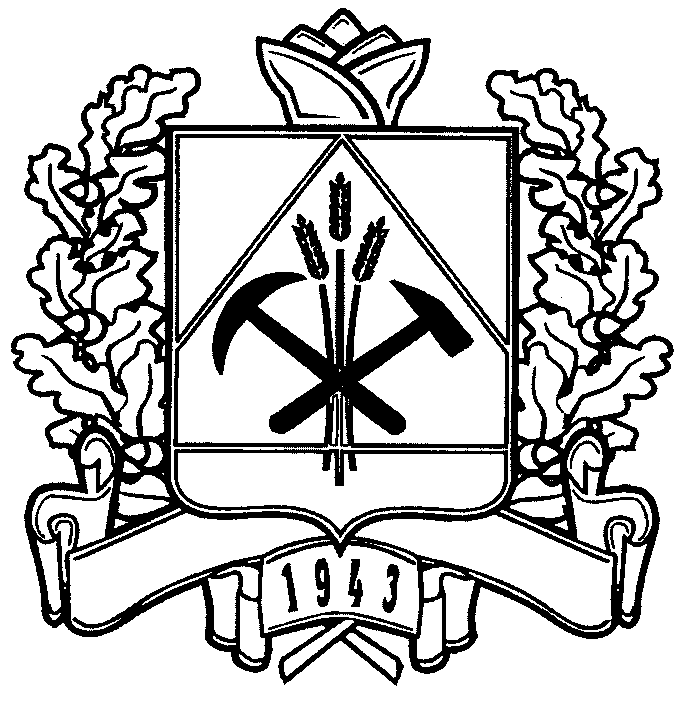 ДЕПАРТАМЕНТ СОЦИАЛЬНОЙ ЗАЩИТЫ НАСЕЛЕНИЯКЕМЕРОВСКОЙ ОБЛАСТИПРИКАЗот  «___» _________ _____ г.  № ____О внесении изменений в приказ департамента социальной защиты населения Кемеровской области от 17.03.2014 № 30 «О создании контрактной службы департамента социальной защиты населения Кемеровской области»1. Внести в приказ департамента социальной защиты населения Кемеровской области от 17.03.2014 № 30 «О создании контрактной службы департамента социальной защиты населения Кемеровской области» 
(в редакции приказов департамента социальной защиты населения Кемеровской области от 30.03.2015 № 39, от 02.06.2015 № 64, от 29.12.2015 № 178, от 06.05.2016 № 86, от 18.01.2018 № 1) следующие изменения:1.1. Пункт 3 изложить в следующей редакции:«3. Назначить руководителем контрактной службы департамента первого заместителя начальника департамента А.С. Бочанцева.».1.2. В пункте 4 слова «(Н.С. Чайка)» заменить словами 
«(А.С. Бочанцев)».1.3. В пункте 1.5 регламента контрактной службы департамента социальной защиты населения Кемеровской области, утвержденного приказом после слова «являющийся» дополнить словом «первым». 2. Отделу информационных технологий и защиты информации обеспечить размещение настоящего приказа на сайте «Электронный бюллетень Коллегии Администрации Кемеровской области» и на официальном сайте департамента социальной защиты населения Кемеровской области.3. Отделу государственной службы и кадровой работы довести настоящий приказ до должностных лиц, включенных в состав приемочной комиссии для приемки поставленных товаров, выполненных работ, оказанных услуг для государственных нужд департамента социальной защиты населения Кемеровской области, под подпись.4. Контроль за исполнением настоящего приказа оставляю за собой.Начальник департамента					                Е.А. Воронина